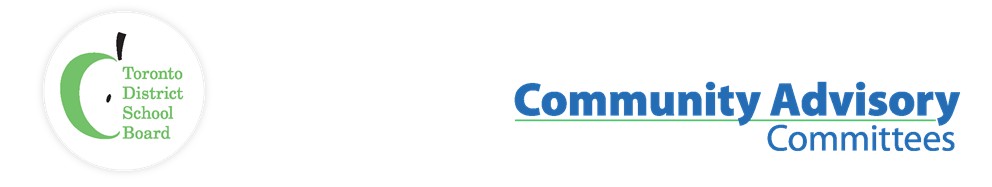 Name of Committee:	Community Use of Schools Community Advisory CommitteeMeeting Date:	Tuesday, September 13, 2022A meeting of the Community Use of Schools Community Advisory Committee convened on 13 September 2022 from 8:01 a.m. to 9:59 a.m. via Zoom with Chair Judy Gargaro presiding.Acronyms PSI – Provincial School Initiative						FOY – Focus on YouthLNSP – Local School Neighbourhood Program				FBEC – Finance Board Enrolment CommitteePPF – Priority partnership funding						GSN – Grant for Student NeedsPPC – Planning and Priority Committee					PSSC – Program School Services CommitteeAttendance via Zoom:Also present were TDSB Staff:Judy Gargaro (Etobicoke Philharmonic Orchestra), Alan Hrabinski (Toronto Basketball Association), Graham Welsh (Toronto Sports Social Club), Sam Glazer (Congregation Beth Haminyan),  Heather Mitchell (Toronto Sports Council), Susan Fletcher (SPACE), Alex Viliansky (Felix Swim School), James Li (Trustee), Zakir Patel (Trustee), Patrick Rutledge (Big League Book Club), Susan Orellana (Jack of Sports Foundation, Elizabeth(Liz) Pounsett (Young People’s Theatre).Maia Puccetti (Executive Officer, Facilities & Planning), Michelle Munroe (Central Coordinator, Parent & Community Engagement), Ndaba Njobo (Facility Permitting Coordinator), Jonathan Grove (Senior Manager, Plant Operations), Ugonma Ekeanyanwu (Facility Permitting Team Leader), Tina Androutsos (Executive Assistant, Facilities & Planning), Meenu Jhamb (Administrative Assistant).Regrets:Lynn Manning (Girl Guides of Canada, Ontario Council), Jonathan Wood (Toronto Accessible Sports Council), Dave McNee (Quantum Sports and Learning Association), Dennis Keshinro (Belka Enrichment Centre Guests:Elizabeth Lukie (Hutt Piano Class, Serban Genu, (Benjamin Basketball)ITEMDISCUSSIONRECOMMENDATION/ MOTIONCall to Order / Acknowledgement of Traditional Lands / Welcome and Introductions / Approval of QuorumThe meeting was called to order by Co-Chair Judy Gargaro at 8:01 a.m.Approval of AgendaAgenda approved as amended.Heather MitchellElizabeth PounsettApproval of Minutes 14 June 2022Minutes were approved.Elizabeth Pounsett Susan FletcherConflict of Interest DeclarationNil DelegationsNilPermit Unit UpdateUpdate on Ongoing Items – Update on when permit hours will be extended past 9 p.m. – Staff shared that Permit hours have resumed to pre-covid permit hours. Permits are now extended beyond 9 p.m.  Judy acknowledged that the members of her group are pleased that they can start at 7:30 p.m. and go up to 10 p.m.Update on Enhanced Cleaning – Staff mentioned that there is a change in the enhanced cleaning guidelines received from Ministry and TPH. As per the revised guidelines, enhanced cleaning needs to be done once a day. Enhanced cleaning to occur mid-day and regular cleaning after school hours.  Definition of ‘spectators’ – Jonathan Grove stated that this has been discussed internally and the definition of spectators.  Several conversations have occurred and discussed with the Legal and Risk Management department within TDSB, and the decision. A clear definition of the term ‘Spectator’, with respect to the differences among parents/guardians, observers and spectators been a key topic of these conversations. As Arts Space programming does not involve a large group of spectators/the classes are very small and parents are occasionally involvedbeing considered while the definition of the spectator is being worked on. Jonathan replied that the oard is keeping scenarios like these in mind however, the involvement of parents and guardians does have an implication for insurance. Although the oard is focusing on larger groups, more clarity around the language is going to be provided. Permit Process:  Ndaba shared that Permits are back in full operation. The permit start day for Indoor use of school/ Gymnasium and other indoor spaces was the 12th of September 2022. The ermit is doing its best to issue permits on a timely basis, however, there might be a delay as Gyms were used as classrooms up until end of last school year and Principals did not get enough time to get the Gyms cleared for regular use of this space. This should not affect the issuance of permits significantly, however there might be a delay of 1-2 days. The renewals are  2019have processed as per TDSB processes. Either first come first serve, or by as per TDSB ranking procedures on processing community permits AON Insurance – Significant change in fee was noticed from AON as there was a new underwriter last year. In the monthly provincial meeting for CUS, a few school boards indicated that they are experiencing the same issue again.  Permit is closely monitoring this. Field Permits- Field permits are still going on; they are running until the end of October 2022 unless  direction from Grounds Team to do otherwise.Permit and eBase Website Improvements – Ndaba mentioned that over the summer TDSB along with other school boards worked with Ebase to get the website improvements done. With the new and improved Ebase, Community partners will be able to see full of the gymnasium  the of the . This has only been possible due to the hard work of Ebase and TDSB summer students who have gone from school to school to take pictures.Catalogue – Permit has been working with FOY students since last year on catalog and it is expected to be completed by next year. 60% of the project is completed, 20% of the work is partly finished and there re challenges due to construction work in some schools students  pictures.Items from sub-committee meeting - eBase working group –Ugonma shared  ll the items were accomplished on the TDSB website. The list of modifications was submitted to Ebase, however, Ebase does not have any date planned for modifications. Ebase does not entertain any modification requests oard by oard, the modifications are done systemwide. Ugonma that in the past few years updates done Ebase in November. Communication in the “discussion” section in Ebase : there used to be a mechanism to let the permit holders know if anything further is required for the permit to be issued.   the quality of the communication in the “discussion” s not very clear lately esponse time has been weeks . Ndaba responded staffing and delayed school space confirmation. Permit nit continues to work in improving the communication and response time with Permit Holders.How many school sites are being permitted - Trustee Zakir Patel requested a list of sites that are being permitted Ndaba mentioned that all facilities except administrative sites and those sites leased by/shared with the city, are available for permitting. Caretaking allotments also influence which schools are currently available in the evening and weekends. Trustee Zakir Patel requested a report from Ndaba on the number of schools being permitted. As this was determined to be an internal request, staff were also asked to provide this report at the September CUSCAC meeting. Active TDSB Schools vs Schools Permitted ( 2017- 2022)2021- 2022  2020- 2021 *4 Elem Virtual, 1 Sec Virtual2019-2020 2018-2019 2017– 2018NEW BUSINESSAcknowledgement - Terrance Philips acknowledged the work undertaken by caretakers during the summer. Terrance recommended that permit holders should respect the space and remind participants to remove outdoor shoes before entering the gym. Onsite Supervisor – Contact details – Jonathan Grove mentioned to the committee that some of the permit holders with multiple permits that run are putting name as the Onsite Program Supervisor. This raises a safety concern as in the absence of correct Onsite Supervisor contact info,  whom to call in the event of an emergency such as lockdown, hold, and secure and Fire Alarm.   We have a requirement that every permitted location must have an onsite supervisor and their contact information should be provided while requesting the permit. if the Ebase interface allows adding Onsite Supervisor contact info for each school when requesting permits for multiple sites. To which Ndaba responded that On Site supervisors can be added or edited using the Discussion Tab if not provided at permit submission. shared some of the best practices used by his staff member related to Onsite Supervisor contact information. Patrick agreed to share these best practices with the CUSCAC Communication Working group. Jonathan Grove requested Judy to add this item for discussion at the next CUSCAC Communication Working Group meeting.  n the event the Onsite supervisor’s name and contact details to be revised after the initial permit request has been submittedthe  details  “iscussion” so the permit department can apply the revised information to the permit. Ndaba responded that the ermit would not to make it mandatoryUpdate on Parent and Community Engagement Policy revisionsMichelle Munroe (Central Coordinator, Parent & Community Engagement) attended the meeting and shared highlights of - Changes to the former Parent and Community Involvement Policy (P023), clarification on the new structure of Policy 023, and the new Public Engagement PolicyTrustee ReportTrustee Li welcomed everyone in the brand-new school year, and he is excited that things are getting back to normal. As no meetings happened during the summer, Trustee Li did not have much to share with the community members, however, if there is anything that community partners would like Trustee Li to for discussion with the oard, . Alan Hrbinski asked dissolves for election he term only ends  October 24th election new oard start on December 1st, 2022.Other BusinessAdjournment9:59 a.m.Next Meeting Date11 October 2022, 8:00 a.m. via ZOOMJoin Zoom Meetinghttps://tdsb-ca.zoom.us/j/99107301927?pwd=Z3VZNEdReUxseWtHZVNWbjY0VDhkZz09